Қауіпсіз мектеп ақпарат"Қауіпсіз балалық шақ үшін!"барлық іс-шараларды өткізу кезінде негізгі қағидат болып табылады. Республикалық акция балаларға, ата-аналарға және қоғамға мектептегі, үйдегі, көшедегі, ауладағы, лифтідегі, кіреберістегі, судағы, жолдағы, Көліктегі қауіпсіздік ережелері туралы, сондай-ақ алғашқы көмек көрсету тәсілдері мен шұғыл қызметтердің телефондары туралы еске салу болуға тиіс.Мектеп талаптарына сәйкес, көзге көрінетін жерлерде эвакуациялау жоспары, тәртібі, жазатайым оқиға туындаған кезде қызметкерлердің іс-қимыл алгоритмі, шұғыл қызметтердің, органдардың және сенім телефондарының Байланыс телефондары бар ақпарат орналастырылған. "Балалардың өрт қауіпсіздігі ережелері", "Жол әліппесі", "Жасөспірім және Заң" ақпараттық стендтер ресімделді, "Назар аударыңыз, балалар жолда!", "Жүріс бөлігінің жанындағы тәртіп ережелері", т. б.Бастауыш сынып оқушылары үшін "Қауіпсіз жол қаласы" жол жүру ережесін үйрену бойынша "Қауіпсіздік сабақтары" өткізілді, бейнероликтер көрсетілді, сондай-ақ "қауіпсіздік Радуга"суреттер конкурсы өткізілді. Бастауыш сынып оқушылары "Менің досым — велосипедім" конкурсында аталған көлік құралын жүргізу дағдысын ғана емес, сонымен қатар жол жүру ережелерін білумен де көрсете алды."Жас Ұлан" балалар ұйымы мүшелерінің, оқушылардың қатысуымен мектеп алдында жол қозғалысына қатысушыларды жаяу жүргіншілер мен жүргізушілерді, жолда сақ болуға тарту бойынша флешмоб өткізілді.Қиын немесе қауіпті өмірлік жағдайдағы балаларды анықтау үшін есепте тұрған оқушылардың пәтерлері, компьютер клубтары, қараусыз қалған ғимараттар мен басқа да орындар бойынша рейдтер жүргізілді.Орта буын оқушыларымен әлеуметтік педагог және ювеналды полиция инспекторы әңгіме өткізді. Әңгіме барысында мектептегі немесе көшедегі жүріс-тұрыс ережелері ғана емес, төтенше жағдай кезіндегі балалардың іс-әрекеттері түсіндірілді.1-11 сынып оқушылары арасында тақырыптық сынып сағаттары өткізілді.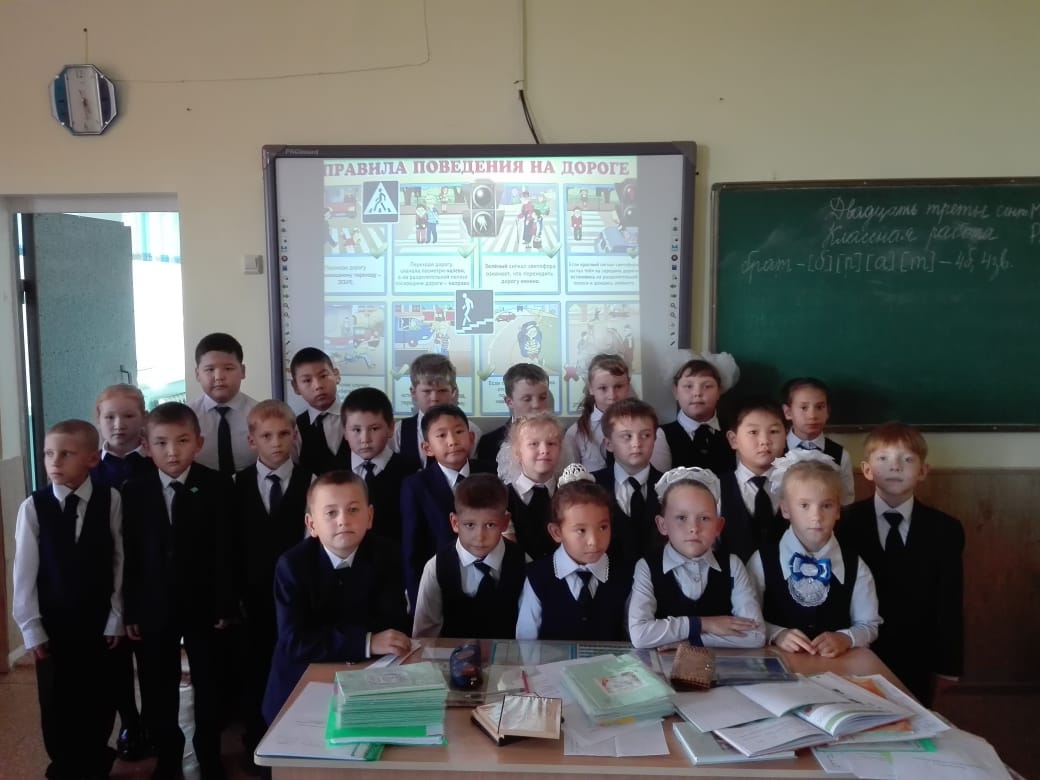 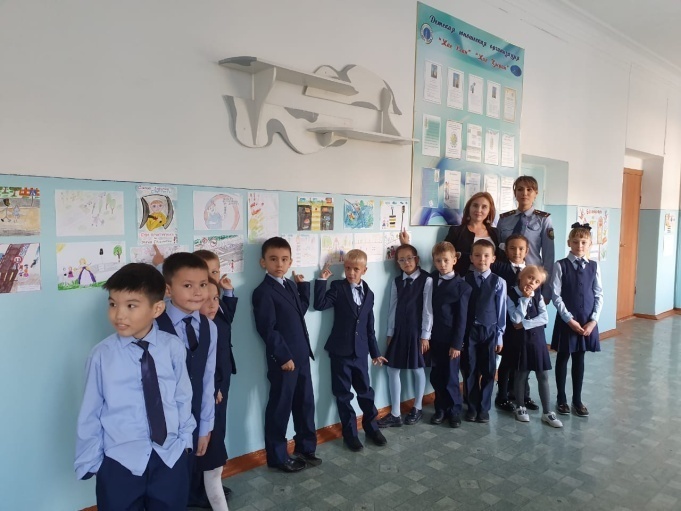 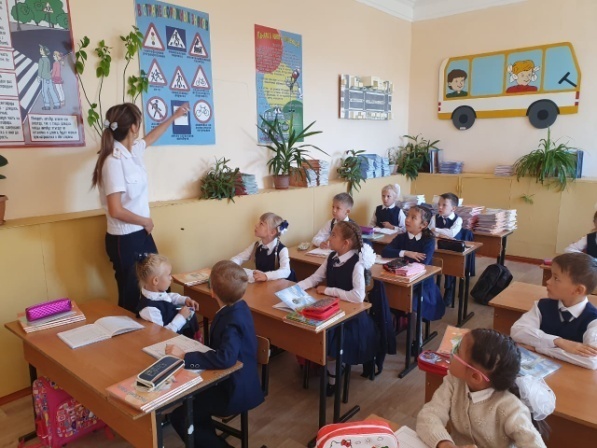 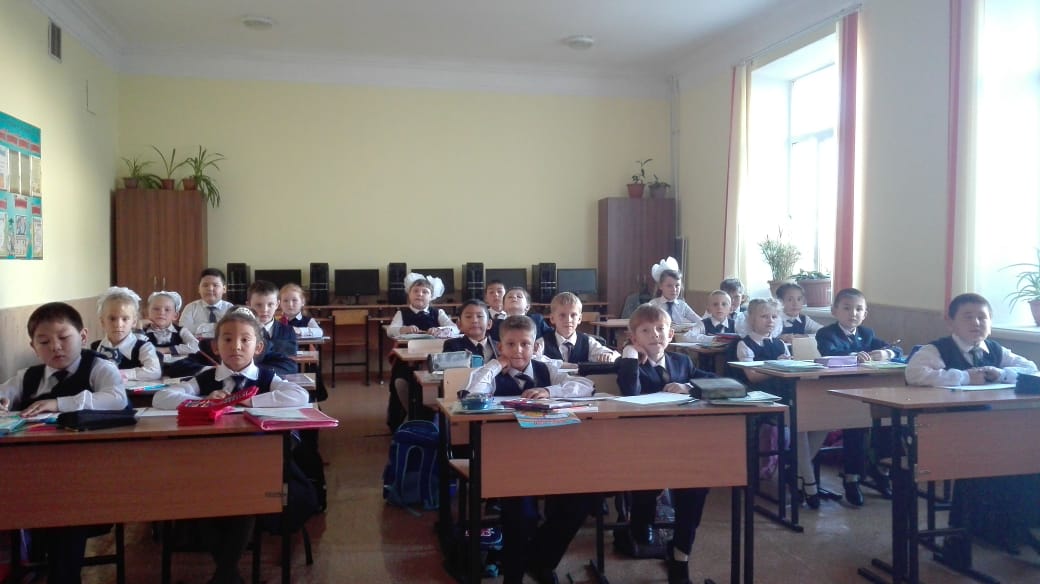 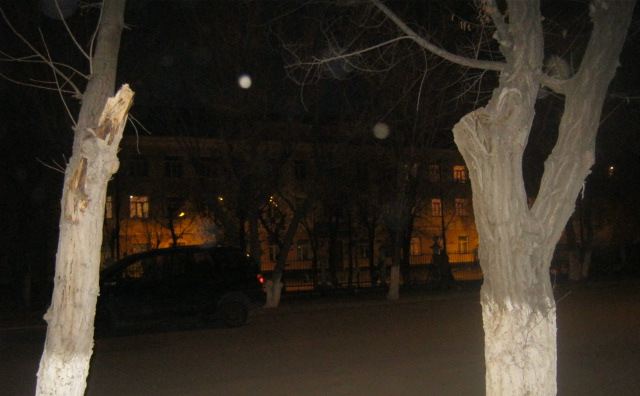 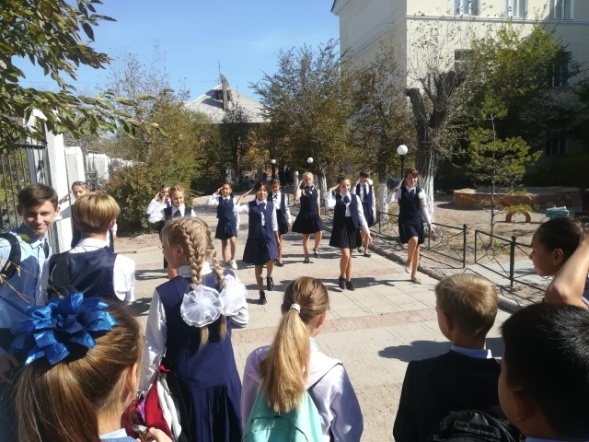 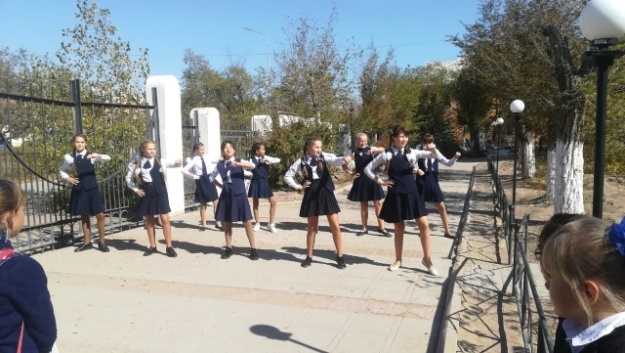 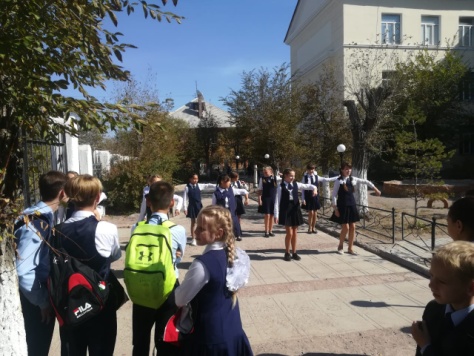 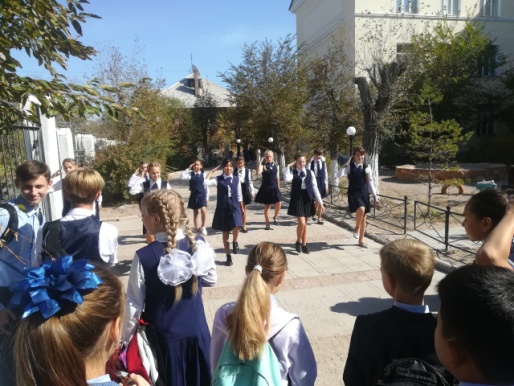 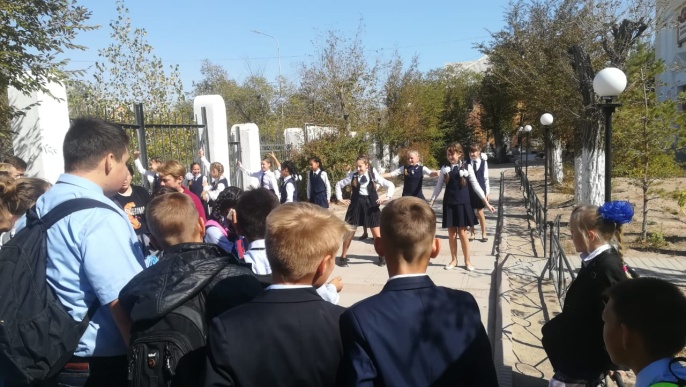 